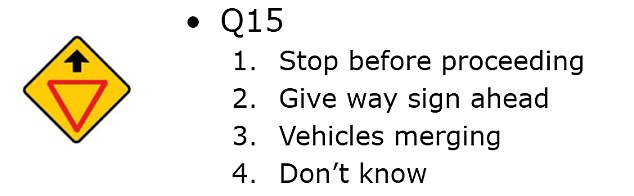 MULTIPLE CHOICE WHICH IS THE CORRECT MEANING FOR EACH ROAD SIGNMULTIPLE CHOICE WHICH IS THE CORRECT MEANING FOR EACH ROAD SIGN1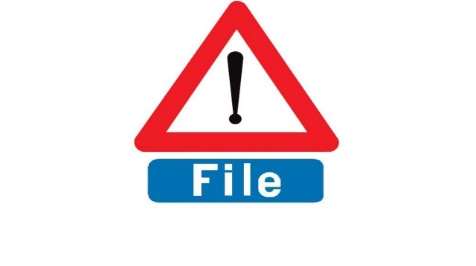 BELGIUM - Traffic queues likely ahead2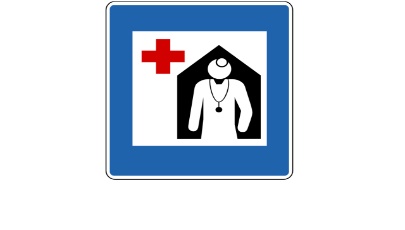 NORWAY- Hospital3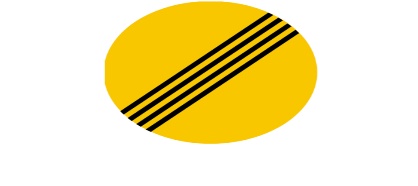 ICELAND- End of all restrictions4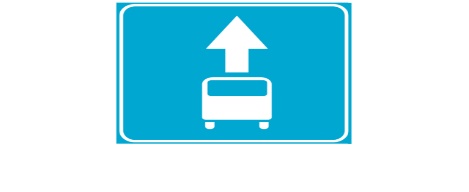 ESTONIA -Bus Lane5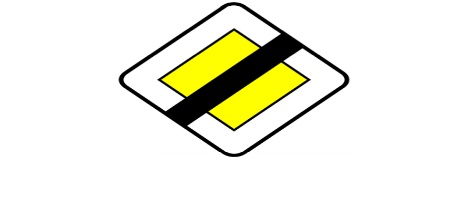 SPAIN – End of priority.6Spain –Give way sign ahead, 7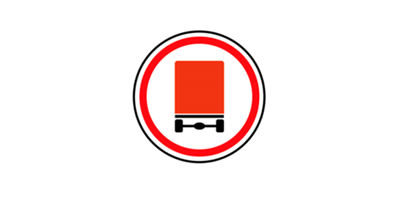 RUSSIA- Vehicles carrying dangerous goods prohibited, 8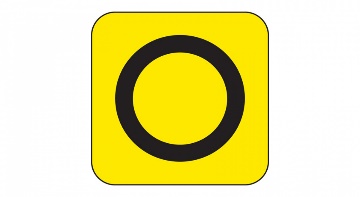 UK-Emergency diversion route9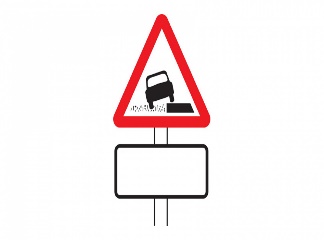 UK –Soft Verges.10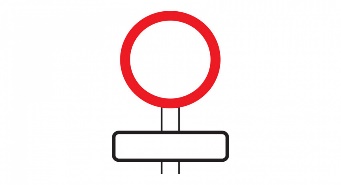 UK –Only bicycles being pushed